СОБРАНИЕ ДЕПУТАТОВ АГАПОВСКОГО МУНИЦИПАЛЬНОГО РАЙОНА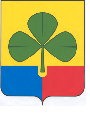 ЧЕЛЯБИНСКОЙ ОБЛАСТИ
СЕМЬДЕСЯТ ВТОРОЕ ЗАСЕДАНИЕ ПЯТОГО СОЗЫВАРЕШЕНИЕот 23.06.2020 г.                                  с. Агаповка                                            № 587О создании условий для организации досуга и обеспечения жителей Агаповского муниципального района услугами организаций культуры за 2019 годЗаслушав информацию начальника муниципального управления культуры администрации Агаповского муниципального района Плаксину Любовь Павловну «О создание условий для организации досуга и обеспечения жителей Агаповского муниципального района услугами организаций культуры», Собрание депутатов Агаповского муниципального района, РЕШАЕТ:1. Информацию начальника муниципального управления культуры администрации Агаповского муниципального района Плаксиной Л.П. «О создание условий для организации досуга и обеспечения жителей Агаповского муниципального района услугами организаций культуры за 2019 год», принять к сведению (прилагается).Председатель Собрания депутатовАгаповского муниципального района                                         С.А. УльянцевИнформация о создании условий для организации досуга и обеспечения жителей Агаповского муниципального района услугами организаций культуры за 2019 годНа протяжении  2019 года в ряде учреждений культуры района при поддержке главы района Тайбергенова Бориса Николаевича проведён ряд работ по нескольким направлениям, направленных на создание комфортных условий для организации досуга населения и обеспечение жителей услугами учреждений культуры, которые на сегодняшний день актуальны и востребованы среди всех категорий жителей Агаповского муниципального района. Ремонтные работы.На ремонт объектов культуры израсходовано    1602,3 тыс. рублей (2018 год - 7628,75 тыс. рублей).На текущие косметические  ремонты в Домах культуры израсходовано -   601,3  тыс. руб., в том числе:МУК «Агаповская ЦКС» - косметические ремонты  (замена линолеума, замена дверей в РДК)– 39,7 тыс.рублей;МУК «Янгельский ЦДК» - ремонт фасада здания, монтаж сайдинга- 50,0 тыс. рублей;МУК «Черниговская ЦКС» - ремонт туалетной комнаты - 48,2 тыс. рублей;МУК «Светлогорская ЦКС» СК п. Зингейка-ремонт системы отопления- 15,0 тыс.рублей;МУК «Буранная ЦКС» СК Урожайный - косметический ремонт фасада здания -75,3 тыс. рублей;МУК «Наровчатская ЦКС»СК п. Харьковский - замена окон, дверей, косметический ремонт туалетной комнаты, замена линолеума, ремонт конька кровли-373,1тыс.рублей;На текущий ремонт  в МУК «АЦБС» израсходовано 399,9 тыс. руб. -  ремонт системы отопления; МКУДО «АДШИ» - 364,4 тыс. рублей -  косметический ремонт, замена окон, проведение канализации;МКУДО «БДМШ» -236,7 тыс. рублей  – ремонт системы отопления;На противопожарные мероприятия израсходовано  - 355,6 тыс. руб. в т.ч.:Обслуживание АПС и системы оповещения – 352,0 тыс. руб.;    2. Материально-техническое обеспечение учреждений культуры района.Укрепление материально – технического оснащения (музыкальная аппаратура,  мебель, оргтехника, костюмы) израсходовано: 3553,7 тыс. руб. (в 2018 году для домов культуры на приобретение оргтехники, музыкального светового акустического оборудования, мебели  - 9198,37 тыс. руб.):для детских музыкальных школ – 193,4 тыс. руб.;для библиотек - 417,1 тыс. руб. в том числе на пополнение книжного фонда поступило 300,0  тыс. руб.;для РОМЦ, ЦБ -935,8 тыс. рублей;МУК «Агаповская ЦКС» Агаповский Дом культуры стал участником программы «Обеспечение развития и укрепления материально – технической базы домов культуры в населенных пунктах с числом жителей до 50 тысяч человек» - осуществлено переоборудование светового оборудования на сумму 1210600,00 (федеральный бюджет – 879,82 тыс.руб.; областной бюджет -206,38тыс.руб.; местный бюджет -124,4тыс.руб.);МКУДО «АДШИ» - получено бесплатно пианино «Николай Рубинштейн» модель РН-122 от ООО «Фабрика роялей и пианино «Аккорд»»;В 2018 году Челябинская областная универсальная научная библиотека начала реализацию  Федерального корпоративного проекта «Президентская библиотека на Южном Урале». Цель проекта:  обеспечение равного доступа жителей Челябинской области к ресурсам Президентской библиотеки, создание системы взаимодействия библиотек и образовательных организаций Челябинской области на платформе электронных ресурсов данной библиотеки; организация сети удаленных электронных читальных залов в государственных библиотеках, библиотечных информационных центрах. Челябинской области. В 2019 году в рамках данного проекта в Агаповской центральной библиотеке был открыт удаленный электронный читальный зал Президентской библиотеки им. Ельцина. Получены: телевизор, стойка под телевизор, компьютер,  вебкамера со штативом.Благодаря проделанной работе оказываемые учреждениями культуры культурно-досуговые услуги востребованы населением, создаваемые условия делают пребывание комфортным. По результатам работы за год достигнуты следующие показатели:Проведено 6 526 мероприятий (2018 год - 6 069 культурно-массовых мероприятий), прирост составил 7%. Число посещений культурно-массовых мероприятий  – 208 107 человек (2018 год  - 202 325 человек). Прирост составил 3% . количество клубных формирований – 243 формирования (2018 год -  237 единиц), прирост составил 3%.  Число участников в клубных формированиях  – 2 979 человек (2018год - 2 922 человека). Количество  участников увеличилось на 57  человек. Прирост составил 2%. Процент  охвата  населения  клубными  формированиями  составляет      9 % от общего числа жителей, проживающих на территории Агаповского муниципального района (2018 год – 8,7%).Работа по данным направлениям продолжается и в 2020 году. Ряд учреждений культуры стали участниками программы «Обеспечение развития и укрепления материально – технической базы домов культуры в населенных пунктах с числом жителей до 50 тысяч человек», в ходе реализации которых в рамках софинансирования осуществляется в настоящее время материально-техническое оснащение культурно-досуговых учрежденией.Доклад окончен. Спасибо за внимание!